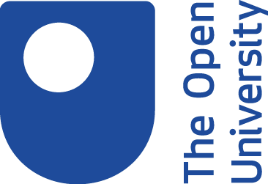 Selecting the right online tools1. IntroductionThe web is a great source of free online tools and gadgets that can help you with a wide range of tasks. But how do you judge whether the software is good quality and meets your needs? If you make a poor choice you could waste time or worse introduce viruses or malware onto your PC or other device...In this activity we are going to look at:some examples of online toolsquestions to ask when deciding which tool to use Learning outcomeBy the end of this activity you should be aware of some key questions to ask to help you select the right online tool with confidence.2. Online tools and gadgets: some examplesOnline tools are available to help you with: communicatingnetworkinglist sharingproject managementmanipulating information creating content publishingand more.They may be browser-based, or you might need to download them onto your PC or other device. You can browse apps for phones and tablets on dedicated sites, like Google Play Store for Android devices, or the App Store for Apple devices.Let’s look at three different examples of online tools and gadgets. The next three paragraphs have links to the tool sites, and brief descriptions of their features.Animation Moovly free animation software will help you create your own online animation videos using a variety of objects, backgrounds and sounds.File sharing Use Dropbox to upload and share documents via your web browser.Task ManagementRemember the milk helps you create and manage task lists online and will sync your to do lists across devices.3. Making your choiceWhat do you think are the key questions to ask when deciding which tool to use?Make a few brief notes with your own ideas and then read our feedback to see what we thought.FeedbackHere are some of our ideas. We've created a mnemonic to help you remember them.ACCEPTSA Access - how will you access it? Laptop, phone, iPad, etc.?C Comparisons - are there other similar tools which would do the job as well or better?C Cost - many tools start off free then require payment later or offer a 'lite' version free with a fuller version that you need to pay for.E Ease of use - how long are you willing to spend learning how to use this tool? Will it be intuitive?P Purpose - how much functionality do you need?T Trust - does the site look trustworthy? Who put it there? Who is using it?S Shelf-life - is it important that it's still there in 3, 6, or 12 months? What would happen if it disappeared?